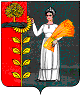 ПОСТАНОВЛЕНИЕАДМИНИСТРАЦИИ СЕЛЬСКОГО ПОСЕЛЕНИЯ ПУШКИНСКИЙ СЕЛЬСОВЕТ ДОБРИНСКОГО МУНИЦИПАЛЬНОГО РАЙОНА                                                                                                                                                                                                                                  ЛИПЕЦКОЙ ОБЛАСТИ РОССИЙСКОЙ ФЕДЕРАЦИИ           16.09.2013г.                   с. Пушкино                            №  52О внесении изменений в поселенческую целевую программу«Развитие  автомобильных  дорог  сельского поселения Пушкинский сельсовет                          Добринского муниципального района на  2013-2015 годы»                     утвержденную постановлением № 41 от  16.10.2012г, в редакции от 06.03.2013 г № 17 Рассмотрев проект изменений в поселенческую целевую программу «Об утверждении поселенческой целевой программы  «Развитие  автомобильных  дорог  сельского поселения Пушкинский сельсовет  Добринского муниципального района на  2013-2015  годы», утвержденную постановлением №41 от 16.10.2012г., в редакции от 06.03.02013 № 17 руководствуясь Уставом сельского поселения Пушкинский сельсовет, администрация сельского поселения Пушкинский сельсовет.                           ПОСТАНОВЛЯЕТ:1.Внести  изменения в поселенческую целевую программу«Развитие  автомобильных  дорог  сельского поселения Пушкинский сельсовет  Добринского муниципального района на  2013-2015 годы», утвержденную постановлением № 41 от 16.10.2012г. (прилагается).2.Настоящее постановление вступает в силу с момента его подписания.3.Контроль за исполнением данного постановления оставляю за собой.Глава администрации сельского поселенияПушкинский сельсовет                                                                            Н.Г.Демихова                                                                               Утверждены                                                                                                                              Постановлением администрации                сельского поселения Пушкинский сельсовет                                      от 16.09.2013  г  № 52	                ИЗМЕНЕНИЯ  в поселенческую целевую «Развитие  автомобильных  дорог  сельского поселения Пушкинский сельсовет  Добринского муниципального района на  2013-2015  годы», утвержденную постановлением № 41 от 16.10.2012г 1.В разделе «Основные мероприятия»:1.2. В пункте 2  «Содержание дорог» цифры «132993» заменить на цифры «98735»;1.3. В пункте 4 «Материальное вознаграждение за своевременное освоение денежных средств дорожного фонда» заменить  цифры «34258»  на цифры «123913»1.4  Добавить пункт 5 «Вывоз щебня на дороги сельского поселения» с цифрой «99800»